www.jlab.orgWebsite DocumentationMaintaining MenusManagement of menus and menu items require administrator login.JLab login page is found at https://www.jlab.org/user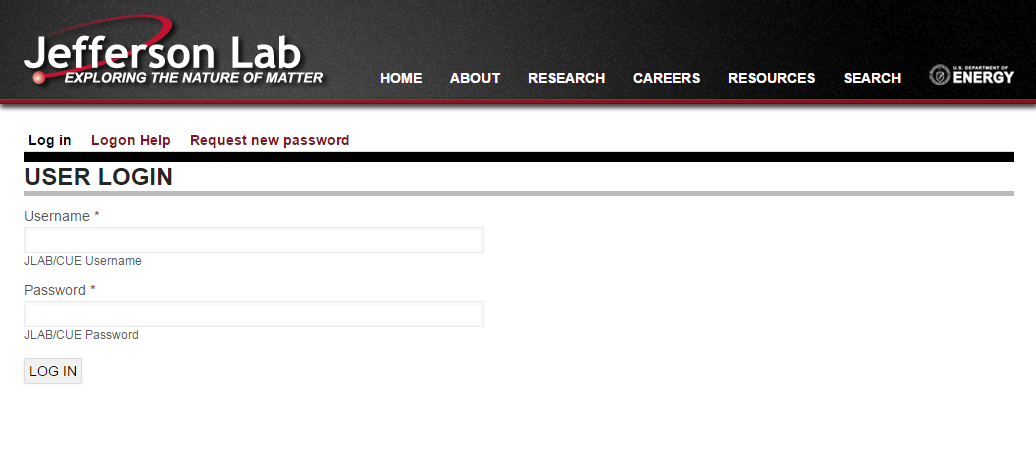 Menus can be maintained 2 ways:From the Menu maintenance page within Admin section of website
Admin Toolbar >> Structure >> Menus
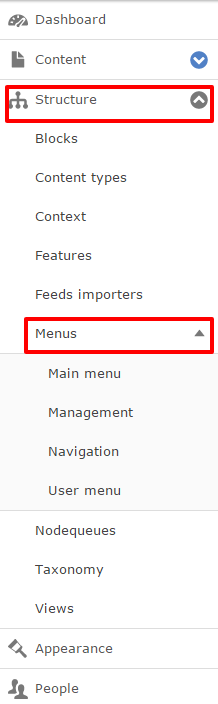 Directly on an entity (node, taxonomy term, etc...) via Vertical Tabs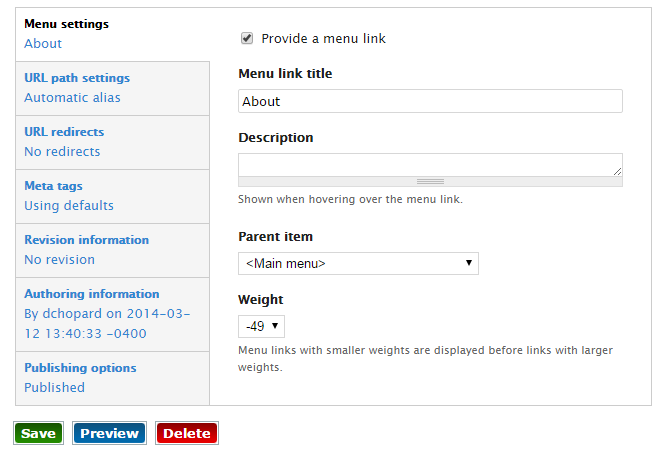 All menu links for Jlab.org are maintained in the “Main menu”.https://www.jlab.org/admin/structure/menu/manage/main-menuMenu links are nested and ordered via drag-n-drop interface.TIP: Menu items can be easily deactivated from listing. Keeping the page in the menu, but deactivated, ensures that the ‘active-trail’ remains in-tact.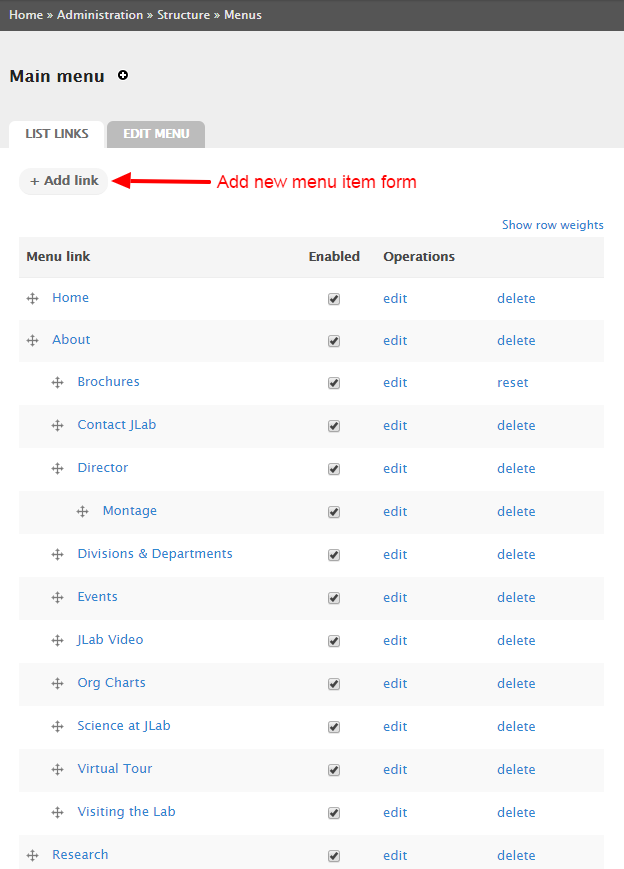  NOTE: Top level menu items (About, Research, etc…) have been optimized for display at all resolution widths. Consult with Parallax before setting or adjusting top menu items.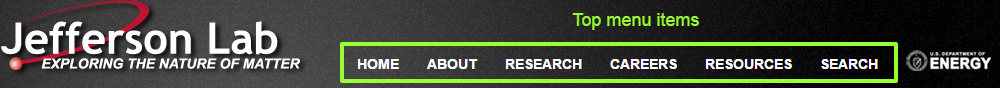 The ‘+ Add link’ form has 2 main fields, and a few included options:Menu link titleThis is the text as it will appear in the menuPathThe associated menu link. This can be an internal path, path alias, or external websiteDescriptionNot utilized in JLabEnabledManages the active and visible state of linkShow as expandedThis option is governed in a different mannerParent LinkWhen nesting menu items, the parent menu link is set hereWeightThis option is managed via drag-n-drop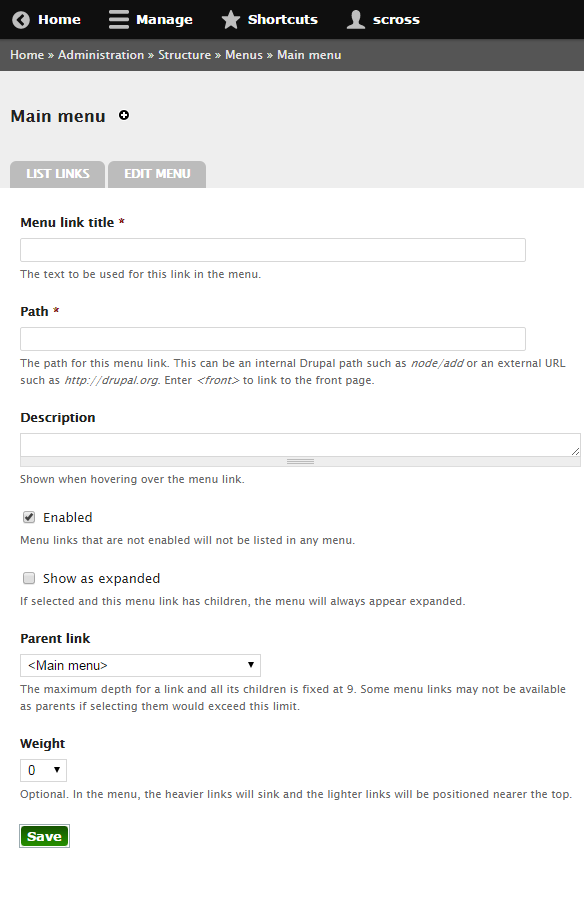 Creating a menu item directly from an entity, like a node, is managed from the entity’s Vertical Tab.All fields are the same as if created in the Menu Admin pageThe menu link is managed by Drupal when created from an entity as the menu link is known.